АДМИНИСТРАЦИЯ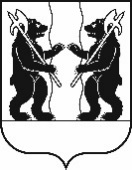 ЯРОСЛАВСКОГО МУНИЦИПАЛЬНОГО РАЙОНАП О С Т А Н О В Л Е Н И Е07.09.2020                                                                                                                       № 1500Об      утверждении            административногорегламента  предоставления муниципальнойуслуги по предоставлению земельных участков, находящихся в муниципальной собственности или государственная собственность на которые не   разграничена,   в постоянное  (бессрочное) пользование, безвозмездное пользованиеРуководствуясь Земельным кодексом Российской Федерации, Федеральным законом от 27 июля 2010 года № 210-ФЗ «Об организации предоставления государственных и муниципальных услуг», в целях повышения результативности   и качества, открытости и доступности исполнения муниципальной услуги                        по предоставлению земельных участков, находящихся в муниципальной собственности или  государственная собственность на которые не разграничена,                    в постоянное (бессрочное) пользование, безвозмездное пользование, Администрация района п о с т а н о в л я е т:1. Утвердить административный регламент предоставления муниципальной услуги по предоставлению земельных участков, находящихся в муниципальной собственности или государственная собственность на которые не разграничена,                в постоянное (бессрочное) пользование, безвозмездное пользование в новой редакции согласно приложению.2. Признать утратившими силу постановления Администрации Ярославского муниципального района:- от 20.01.2017 № 77 «Об утверждении административного регламента  предоставления муниципальной услуги по предоставлению земельных участков, государственная собственность на которые не разграничена, в постоянное (бессрочное) пользование, безвозмездное пользование»;- от 20.01.2017 № 78 «Об утверждении административного регламента  предоставления муниципальной услуги по предоставлению земельных участков, находящихся в муниципальной собственности, в постоянное (бессрочное) пользование, безвозмездное пользование».3. Опубликовать постановление в газете «Ярославский агрокурьер».4. Контроль за исполнением постановления возложить на заместителя Главы Администрации ЯМР по экономике и финансам А.О.Щербака.5. Постановление вступает в силу со дня опубликования.Глава Ярославскогомуниципального района                                                                      Н.В. Золотников                                                                                       ПРИЛОЖЕНИЕ                                                                              к постановлению                                                                              Администрации ЯМР                                                                              от 07.09.2020 № 1500 АДМИНИСТРАТИВНЫЙ РЕГЛАМЕНТПРЕДОСТАВЛЕНИЯ МУНИЦИПАЛЬНОЙ УСЛУГИ ПО ПРЕДОСТАВЛЕНИЮ ЗЕМЕЛЬНЫХ УЧАСТКОВ, НАХОДЯЩИХСЯ В МУНИЦИПАЛЬНОЙ СОБСТВЕННОСТИ ИЛИ ГОСУДАРСТВЕННАЯ СОБСТВЕННОСТЬ НА КОТОРЫЕ НЕ РАЗГРАНИЧЕНА, В ПОСТОЯННОЕ (БЕССРОЧНОЕ) ПОЛЬЗОВАНИЕ, БЕЗВОЗМЕЗДНОЕ ПОЛЬЗОВАНИЕ1. Общие положения1.1. Предмет регулированияАдминистративный регламент предоставления муниципальной услуги             по предоставлению земельных участков, находящихся в муниципальной собственности или государственная собственность на которые не разграничена, в постоянное (бессрочное) пользование, безвозмездное пользование (далее - Административный регламент) разработан в соответствии с Земельным кодексом Российской Федерации, Федеральным законом от 27 июля 2010 года № 210-ФЗ «Об организации предоставления государственных                                         и муниципальных услуг», в целях повышения результативности и качества, открытости и доступности оказания муниципальной услуги «Предоставление земельных участков, находящихся в муниципальной собственности или государственная собственность на которые не разграничена, в постоянное (бессрочное) пользование, безвозмездное пользование» (далее – муниципальная услуга), создания комфортных условий для участников отношений, возникающих при предоставлении муниципальной услуги, сокращения сроков и оптимизации административных процедур при осуществлении полномочий по предоставлению муниципальной услуги.1.2. Заявители по предоставлению муниципальной услуги1.2.1. Заявителями по предоставлению  муниципальной услуги являются следующие физические или юридические лица (за исключением государственных органов и их территориальных органов, органов государственных внебюджетных фондов и их территориальных органов, органов местного самоуправления) либо их уполномоченные представители, обратившиеся  в комитет по управлению муниципальным имуществом Администрации Ярославского муниципального района (далее - Комитет)                       с заявлением о предоставлении земельного участка, находящегося                                  в муниципальной собственности или государственная собственность                           на который не разграничена (далее - заявитель, заявители):1.2.1.1. В постоянное (бессрочное) пользование:- государственное или муниципальное учреждение (бюджетное, казенное, автономное) в отношении земельного участка, необходимого                                     для осуществления его деятельности;- казенное предприятие в отношении земельного участка, необходимого для осуществления его деятельности;- центры исторического наследия президентов Российской Федерации, прекративших исполнение своих полномочий.1.2.1.2. В безвозмездное пользование:- лица, указанные в подпункте 1.2.1.1.  Административного регламента, на срок до одного года;- религиозная организация в отношении земельного участка, предназначенного для размещения зданий, сооружений религиозного или благотворительного назначения, предоставленного на срок до десяти лет;- религиозная организация в отношении земельного участка, на котором расположены принадлежащие ей на праве безвозмездного пользования здания, сооружения, предоставляемого на срок до прекращения прав на указанные здания, сооружения;- лицо, с которым в соответствии с Федеральным законом                                         от 5 апреля 2013 года № 44-ФЗ «О контрактной системе в сфере закупок товаров, работ, услуг для обеспечения государственных и муниципальных нужд» заключен гражданско-правовой договор на строительство или реконструкцию объектов недвижимости, осуществляемые полностью за счет средств федерального бюджета, средств бюджета Ярославской области или средств местного бюджета, в отношении земельного участка, предназначенного                                    для строительства или реконструкции таких объектов недвижимости                                 и предоставленного на срок исполнения указанных договоров;- гражданин, которому предоставлено служебное жилое помещение                        в виде жилого дома, в отношении земельного участка, на котором находится такое помещение, предоставляемого на срок права пользования таким жилым помещением;- некоммерческая организация, созданная гражданами в целях жилищного строительства, в отношении земельного участка, предназначенного                               для жилищного строительства, в случаях и на срок, которые предусмотрены федеральными законами;- лицо, с которым в соответствии с федеральными законами                                             от 29 декабря 2012 года № 275-ФЗ «О государственном оборонном заказе»,               от 5 апреля 2013 года № 44-ФЗ «О контрактной системе в сфере закупок товаров, работ, услуг для обеспечения государственных и муниципальных нужд» заключен государственный контракт на выполнение работ, оказание услуг для обеспечения обороны страны и безопасности государства, осуществляемых полностью за счет средств федерального бюджета,                                  в отношении земельного участка, необходимого для выполнения этих работ или оказания этих услуг и предоставляемого на срок исполнения указанного контракта;- лицо, право безвозмездного пользования, которого на земельный участок, находящийся в муниципальной собственности, прекращено в связи                  с изъятием земельного участка для муниципальных нужд, в отношении земельного участка, предоставляемого взамен изъятого земельного участка на срок, в зависимости от основания возникновения права безвозмездного пользования на изъятый земельный участок;- гражданин для индивидуального жилищного строительства, ведения личного подсобного хозяйства или осуществления крестьянским (фермерским) хозяйством его деятельности в муниципальных образованиях, определенных законом субъекта Российской Федерации, на срок не более шести лет;- гражданин, который работает по основному месту работы на территории Ярославского муниципального района по специальности, установленной Законом Ярославской области от 26 ноября 2015 г. № 94-з «Об отдельных вопросах предоставления в безвозмездное пользование земельных участков, находящихся в государственной или муниципальной собственности», для индивидуального жилищного строительства или ведения личного подсобного хозяйства в таких муниципальных образованиях,  на срок не более  шести лет;- некоммерческая организация, предусмотренная Законом Ярославской области и созданная Ярославской областью в целях жилищного строительства для обеспечения жилыми помещениями отдельных категорий граждан, определенных Федеральным законом, указом Президента Российской Федерации, нормативным правовым актом Правительства Российской Федерации, Законом Ярославской области, в целях строительства указанных жилых помещений на период осуществления данного строительства;- гражданин и юридическое лицо для сельскохозяйственного, охотхозяйственного, лесохозяйственного и иного использования,                                 не предусматривающего строительства зданий, сооружений, если такие земельные участки включены в утвержденный в установленном Правительством Российской Федерации порядке перечень земельных участков, предоставленных для нужд обороны и безопасности и временно                                  не используемых для указанных нужд, на срок не более чем пять лет;- садоводческое или огородническое некоммерческое товарищество                     на срок не более чем пять лет;- лицо в случае и в порядке, которые предусмотрены Федеральным законом от 24 июля 2008 года № 161-ФЗ «О содействии развитию жилищного строительства»;- акционерному обществу «Почта России» в соответствии с Федеральным законом от 29 июня 2018 года № 171-ФЗ «Об особенностях реорганизации федерального государственного унитарного предприятия «Почта России», основах деятельности акционерного общества «Почта России» и о внесении изменений в отдельные законодательные акты Российской Федерации».1.2.2. При предоставлении муниципальной услуги от имени заявителей вправе подавать заявление о предоставлении земельного участка, находящегося в муниципальной собственности или государственная собственность                            на который не разграничена (далее - заявление о предоставлении земельного участка), их законные представители, действующие в силу закона, иных правовых актов и учредительных документов без доверенности, или                               их представители на основании доверенности.1.3. Порядок информирования о предоставлении муниципальной услуги1.3.1. Информацию о порядке предоставления муниципальной услуги можно получить в Комитете.1.3.2 Место нахождения и почтовый адрес Комитета: Московский просп., д. 11/12, г. Ярославль, 150001.График работы Комитета:понедельник - четверг: с 08 час. 30 мин. до 12 час. 00 мин.,                                      с 12 час. 48 мин. до 17 час. 30 мин.;пятница: с 08 час. 30 мин. до 12 час. 00 мин., с 12 час. 48 мин.                          до 16 час. 30 мин.В предпраздничные дни время работы сокращается на 1 час.График приема заявителей:понедельник, среда: с 13 час. 00 мин. до 17 час. 00 мин.;четверг: с 09 час. 00 мин. до 12 час. 00 мин.Контактные телефоны Комитета:(4852) 42-96-71– председатель комитета;(4852) 72-61-16, 42-93-58, 31-39-61, 45-09-62 – специалисты;(4852) 42-96-71 – телефон/факс.Адрес электронной почты:kumiymr@mail.ruАдрес страницы Комитета на официальном сайте Администрации Ярославского муниципального района: https://yamo.adm.yar.ru/kumi.phpВ предоставлении муниципальной услуги также принимают участие следующие органы и организации:- администрации поселений Ярославского муниципального района;- структурные подразделения Администрации Ярославского муниципального района;- органы исполнительной власти Ярославской области;- федеральный орган исполнительной власти, осуществляющий государственный кадастровый учет, государственную регистрацию прав, ведение Единого государственного реестра недвижимости и предоставление сведений, содержащихся в Едином государственном реестре недвижимости, уполномоченный Правительством Российской Федерации, и его территориальные органы (далее – орган регистрации прав)                                    (телефон для справок: 8-800-100-34-34, официальный сайт: www.rosreestr.ru);- налоговые органы (телефон для справок: (4852) 48-81-35, официальный сайт: www.r76.nalog.ru);- органы нотариата.Информацию о месте нахождения, справочных телефонах и графике работы организаций, участвующих в предоставлении муниципальной услуги, можно получить, используя официальные сайты указанных организаций                            и средства массовой информации.1.3.3. Информирование о правилах предоставления муниципальной услуги проводится в форме консультирования (индивидуального информирования)и публичного информирования. Информирование осуществляется на русском языке.Информирование о правилах предоставления муниципальной услуги заявитель может получить:- лично;- по телефону;- посредством почтовой связи;- посредством информационных стендов и публикаций в средствах массовой информации.1.3.4. Информирование о правилах предоставления муниципальной услуги осуществляется специалистами, ответственными за предоставление муниципальной услуги,  по следующим вопросам:- о месте нахождения Комитета, режиме работы, справочных телефонах, адресе страницы комитета на официальном сайте Администрации Ярославского муниципального района;- о нормативных правовых актах, регламентирующих оказание муниципальной услуги;- о перечне документов, представление которых необходимо для оказания муниципальной услуги;- о ходе предоставления муниципальной услуги и исполнения отдельных административных процедур;- о сроках предоставления муниципальной услуги;- о перечне оснований для отказа в предоставлении муниципальной услуги;- о перечне лиц, ответственных за предоставление муниципальной услуги;- об иной информации, связанной с исполнением муниципальной услуги.Информация о предполагаемом сроке завершения оформления документов  и возможности их получения сообщается заявителю при подаче документов либо  по указанному в заявлении телефону.В любое время с момента приема документов заявитель имеет право                   на получение сведений о прохождении процедуры предоставления муниципальной услуги посредством телефонной связи, а также при личном контакте со специалистами.Консультирование о правилах предоставления муниципальной услуги должно проводиться с использованием официально-делового стиля речи. Специалист, осуществляющий информирование, принимает все необходимые меры  для предоставления полного и оперативного ответа на поставленные вопросы.Ответ на телефонный звонок должен начинаться с информации                            о наименовании органа, в который позвонил гражданин, фамилии, имени, отчестве и должности специалиста, принявшего телефонный звонок.При невозможности специалиста, принявшего телефонный звонок, самостоятельно ответить  на поставленные вопросы телефонный звонок должен быть переадресован (переведен) другому специалисту или же обратившемуся гражданину должен быть сообщен телефонный номер, по которому можно получить необходимую информацию.Ответ на устное обращение предоставляется незамедлительно после обращения.Если для подготовки ответа требуется продолжительное время, специалист, осуществляющий информирование, может предложить заявителю обратиться за необходимой информацией в письменном виде, либо предложить повторное консультирование по телефону через определенный промежуток времени, а также получить разъяснения путем ответного звонка специалиста, осуществляющего информирование.Ответ на письменное обращение направляется по почте в срок,                           не превышающий тридцати календарных дней со дня регистрации письменного обращения в Комитете, консультирование по телефону осуществляется                           в пределах пяти минут, консультирование в устной форме при личном обращении осуществляется в пределах пятнадцати минут.Консультации и справки в объеме, предусмотренном Административным регламентом, предоставляются специалистами Комитета в течение всего срока предоставления муниципальной услуги.1.3.5 Публичное письменное информирование осуществляется путем публикации информационных материалов о правилах предоставления муниципальной услуги в средствах массовой информации, в интернете, в том числе на странице Комитета  на официальном сайте Администрации Ярославского муниципального района.На информационном стенде в помещении Комитета, а также на странице Комитета на официальном сайте Администрации Ярославского муниципального района размещена информация о:- порядке предоставления муниципальной услуги в текстовом виде                   и (или) в виде блок-схемы, отображающей алгоритм прохождения административных процедур;- перечне документов, необходимых для предоставления муниципальной услуги,   и требованиях, предъявляемых к этим документам;- образцах заявлений о предоставлении муниципальной услуги;- местонахождении и графике работы Комитета, контактных телефонах;- месте размещения специалистов и режиме приема ими заявлений                        о предоставлении земельного участка;- информация о порядке получения консультаций;Информационный стенд с материалами расположен на первом этаже здания Комитета.2. Стандарт предоставления муниципальной услуги2.1. Наименование муниципальной услуги.Наименование предоставляемой муниципальной услуги –«Предоставление земельных участков, находящихся в муниципальной собственности или государственная собственность на которые не разграничена, в постоянное (бессрочное) пользование, безвозмездное пользование».2.2. Наименование органа, предоставляющего муниципальную услугу2.2.1. Муниципальную услугу предоставляет Комитет.2.2.2. В процессе предоставления муниципальной услуги Комитет взаимодействует с:- органом регистрации прав;- налоговыми органами;-органами местного самоуправления муниципальных образований области.2.3. Форма подачи заявления о предоставлении земельного участка и получения результата предоставления муниципальной услуги2.3.1. В очной форме при личном присутствии заявителя либо представителя заявителя в Комитете.2.3.2. В заочной форме:- посредством почтовой связи;- через МФЦ, при наличии соглашения.2.4. Результат предоставления муниципальной услугиРезультатом предоставления муниципальной услуги является:- заключение договора безвозмездного пользования земельным участком, находящимся в муниципальной собственности или государственная собственность на который не разграничена (далее - договор безвозмездного пользования земельным участком);- постановление Администрации Ярославского муниципального района     о предоставлении земельного участка, находящегося в муниципальной собственности или государственная собственность на который не разграничена, в постоянное (бессрочное) пользование (далее - постановление                                        о предоставлении земельного участка в постоянное (бессрочное) пользование);- распоряжение Комитета об отказе в предоставлении земельного участка, находящегося в муниципальной собственности или государственная собственность на который не разграничена (далее - распоряжение об отказе                  в предоставлении земельного участка).Результаты предоставления муниципальной услуги предоставляются выбранным заявителем способом, указанным в заявлении о предоставлении земельного участка. 2.5. Сроки предоставления муниципальной услугиСрок для подготовки проекта договора безвозмездного пользования земельным участком или постановления о предоставлении земельного участка в постоянное (бессрочное) пользование либо распоряжения об отказе                           в предоставлении земельного участка и направления (выдачи) заявителю результата предоставления муниципальной услуги составляет 30 дней со дня поступления заявления о предоставлении земельного участка в Комитет.Срок для подготовки договора безвозмездного пользования земельным участком либо распоряжения об отказе в предоставлении земельного участка и направление (выдача) заявителю результата предоставления муниципальной услуги, в случае обеспечения опубликования извещения о предоставлении земельного участка, составит не более 60 дней со дня поступления заявления                  о предоставлении земельного участка в Комитет.2.6. Перечень нормативных правовых актов, содержащихправовые основания для предоставления муниципальной услугиПредоставление муниципальной услуги регулируется:- Гражданским кодексом Российской Федерации;- Земельным кодексом Российской Федерации;- Градостроительным кодексом Российской Федерации;- Федеральным законом от 13 июля 2015 года № 218-ФЗ                                      «О государственной регистрации недвижимости»;- Федеральным законом от 24 июля 2007 года № 221-ФЗ «О кадастровой деятельности»;- Федеральным законом от 27 июля 2010 года № 210-ФЗ «Об организации предоставления государственных и муниципальных услуг»;- Федеральным законом от 24 ноября 1995 года № 181-ФЗ «О социальной защите инвалидов в Российской Федерации»;- постановлением Правительства Российской Федерации от 8 сентября 2010 г. № 697 «О единой системе межведомственного электронного взаимодействия»;- приказом Министерства экономического развития Российской Федерации от 12.01.2015 № 1 «Об утверждении перечня документов, подтверждающих право заявителя на приобретение земельного участка                                    без проведения торгов».2.7. Перечень документов, необходимых для предоставления муниципальной услуги2.7.1. В целях получения муниципальной услуги заявители обращаются                  в Комитет с заявлением о предоставлении земельного участка по форме согласно приложению 1 к Административному регламенту.2.7.2. В заявлении о предоставлении земельного участка указывается:- фамилия, имя, отчество (при наличии), место жительства заявителя, реквизиты документа, удостоверяющего личность заявителя и номер телефона для связи, - для гражданина;- наименование и место нахождения заявителя, а также государственный регистрационный номер записи о государственной регистрации юридического лица в Едином государственном реестре юридических лиц, идентификационный номер налогоплательщика;- кадастровый номер испрашиваемого земельного участка;- площадь земельного участка (при наличии информации);- адресные ориентиры земельного участка (при наличии информации);- срок предоставления земельного участка в безвозмездное пользование;- основание предоставления земельного участка без проведения торгов                         из числа предусмотренных пунктом 2 статьи 39.9 или пунктом 2 статьи 39.10 Земельного кодекса Российской Федерации оснований;- вид права, на котором заявитель желает приобрести земельный участок;- цель использования земельного участка;- реквизиты решения о предварительном согласовании предоставления земельного участка в случае, если испрашиваемый земельный участок образовывался или его границы уточнялись на основании данного решения;- реквизиты решения об утверждении документа территориального планирования и (или) проекта планировки территории в случае, если земельный участок предоставляется для размещения объектов, предусмотренных этим документом и (или) этим проектом;- реквизиты решения об изъятии земельного участка для муниципальных нужд в случае, если земельный участок предоставляется взамен земельного участка, изымаемого для муниципальных нужд;- почтовый адрес и (или) адрес электронной почты для связи                              с заявителем;- дата подачи заявления о предоставлении земельного участка.2.7.3. Документы, необходимые для предоставления муниципальной услуги:2.7.3.1. Документ, удостоверяющий личность заявителя, являющегося физическим лицом, либо личность представителя физического                                    или юридического лица.2.7.3.2. Документ, подтверждающий полномочия представителя заявителя, в случае, если с заявлением о предоставлении земельного участка обращается представитель заявителя (заявителей).2.7.3.3. Заверенный перевод на русский язык документов                                       о государственной регистрации юридического лица в соответствии                                с законодательством иностранного государства в случае, если заявителем является иностранное юридическое лицо.2.7.3.4. Выписка из Единого государственного реестра юридических лиц (для юридических лиц), выписка из Единого государственного реестра индивидуальных предпринимателей (для индивидуальных предпринимателей).2.7.3.5. Документы, подтверждающие право заявителя на приобретение земельного участка без проведения торгов:- документы, удостоверяющие (устанавливающие) права на объекты недвижимого имущества, расположенные на испрашиваемом земельном участке, если право на такие объекты недвижимости в соответствии                                с законодательством Российской Федерации признается возникшим независимо от его регистрации в Едином государственном реестре недвижимости (далее – ЕГРН)(в случае, если обратился заявитель, указанный в абзаце втором подпункта 1.2.1.2 пункта 1.2.1 подраздела 1.2 раздела 1 Административного регламента);- договор безвозмездного пользования зданием, сооружением, если право на такое здание, сооружение не зарегистрировано в ЕГРН (в случае, если обратился заявитель, указанный в абзаце третьем подпункта 1.2.1.2 пункта 1.2.1 подраздела 1.2 раздела 1 Административного регламента);- документы, удостоверяющие (устанавливающие) права на испрашиваемый земельный участок, если право на такой земельный участок не зарегистрировано в ЕГРН (в случае, если обратился заявитель, указанный в абзаце четвертом подпункта 1.2.1.2 пункта 1.2.1 подраздела 1.2 раздела 1 Административного регламента);- сообщение заявителя (заявителей), содержащее перечень всех зданий, сооружений, расположенных на испрашиваемом земельном участке,                               с указанием их кадастровых (условных, инвентарных) номеров и адресных ориентиров (в случае, если обратился заявитель, указанный в абзаце четвертом подпункта 1.2.1.2 пункта 1.2.1 подраздела 1.2 раздела 1Административного регламента);- гражданско-правовые договоры на строительство или реконструкцию объектов недвижимости, осуществляемые полностью за счет средств федерального бюджета, средств бюджета Ярославской области или средств местного бюджета и заключенные в соответствии с Федеральным законом                      от 5 апреля 2013 года № 44-ФЗ «О контрактной системе в сфере закупок товаров, работ, услуг для обеспечения государственных и муниципальных нужд» (в случае, если обратился заявитель, указанный в абзаце четвертом подпункта 1.2.1.2 пункта 1.2.1 подраздела 1.2 раздела 1 Административного регламента);- договор найма служебного жилого помещения (в случае, если обратился заявитель, указанный в абзаце пятом подпункта 1.2.1.2 пункта 1.2.1 подраздела 1.2 раздела 1 Административного регламента);- документ, предусмотренный законодательством Российской Федерации, на основании которого установлены случаи и срок предоставления земельных участков некоммерческим организациям, созданным гражданам в целях жилищного строительства (в случае, если обратился заявитель, указанный                     в абзаце шестом подпункта 1.2.1.2 пункта 1.2.1 подраздела 1.2 раздела 1 Административного регламента);- государственный контракт на выполнение работ, оказание услуг для обеспечения обороны страны и безопасности государства, осуществляемых полностью за счет средств федерального бюджета, заключенный в соответствии с Федеральным законом от 29 декабря 2012 года № 275-ФЗ «О государственном оборонном заказе» или Федеральным законом от 5 апреля 2013 года № 44-ФЗ «О контрактной системе в сфере закупок товаров, работ, услуг для обеспечения государственных и муниципальных нужд» (в случае, если обратился заявитель, указанный в абзаце седьмом подпункта 1.2.1.2 пункта 1.2.1 подраздела 1.2 раздела 1 Административного регламента);- соглашение об изъятии земельного участка для государственных нужд или решение суда, на основании которого земельный участок изъят для государственных нужд (в случае, если обратился заявитель, указанный в абзаце восьмом подпункта 1.2.1.2 пункта 1.2.1 подраздела 1.2 раздела 1 Административного регламента);- документ, подтверждающий обстоятельства, дающие право приобретения земельного участка в постоянное (бессрочное) пользование, безвозмездное пользование без торгов, если данное обстоятельство не следует из перечисленных выше документов;- выписка из ЕГРП о правах на объекты недвижимого имущества, расположенные на испрашиваемом земельном участке, или уведомление                      об отсутствии в ЕГРП запрашиваемых сведений;- выписка из ЕГРП о правах на испрашиваемый земельный участок                    или уведомление об отсутствии в ЕГРП запрашиваемых сведений;- кадастровый паспорт испрашиваемого земельного участка или выписка об испрашиваемом земельном участке;- кадастровый паспорт здания (сооружения), расположенного                            на испрашиваемом земельном участке (в случае, если обратились заявители, указанные в абзацах третьем, четвертом подпункта 1.2.1.2 пункта 1.2.1 подраздела 1.2 раздела 1 Административного регламента).2.7.4. Копии документов, указанных в подпунктах 2.7.3.1 - 2.7.3.3, абзацах втором - девятом, одиннадцатом подпункта 2.7.3.5 пункта 2.7.3 подраздела 2.7 данного раздела Административного регламента, представляются заявителем самостоятельно.2.7.5. Документы, указанные в подпункте 2.7.3.4, абзацах двенадцатом - пятнадцатом подпункта 2.7.3.5 пункта 2.7.3 подраздела 2.7 данного раздела Административного регламента, не могут быть затребованы у заявителя                       и подлежат представлению в рамках межведомственного информационного взаимодействия, при этом заявитель вправе их представить самостоятельно.2.7.6. Документы, указанные в абзаце десятом подпункта 2.7.3.5 пункта 2.7.3 подраздела 2.7 данного раздела Административного регламента, запрашиваются у заявителя в случае, если они не находятся в распоряжении Комитета и не могут быть запрошены в порядке межведомственного информационного взаимодействия.2.7.7. По своему желанию заявитель дополнительно может представить иные документы, которые, по его мнению, имеют значение для предоставления муниципальной услуги.2.7.8. При предоставлении муниципальной услуги Комитет не вправе требовать от заявителя:- представления документов и информации или осуществления действий, представление или осуществление которых не предусмотрено нормативными правовыми актами, регулирующими отношения, возникающие в связи                           с предоставлением муниципальной услуги;- представления документов и информации, которые находятся                           в распоряжении Комитета, иных государственных органов, органов местного самоуправления либо подведомственных органам местного самоуправления организациям, участвующих в предоставлении муниципальной услуги,                         в соответствии с нормативными правовыми актами Российской Федерации, нормативными правовыми актами Ярославской области, муниципальными правовыми актами, за исключением документов, включенных в перечень, определенный частью 6 статьи 7 Федерального закона от 27 июля 2010 года                  № 210-ФЗ «Об организации предоставления государственных                                и муниципальных услуг». Заявитель вправе представить указанные документы и информацию                      в Комитет по собственной инициативе;- осуществления действий, в том числе согласований, необходимых для получения муниципальных услуг и связанных с обращением в иные государственные органы, органы местного самоуправления, организации,                     за исключением получения услуг и получения документов и информации, предоставляемых в результате предоставления таких услуг, включенных                      в перечни, указанные в части 1 статьи 9  Федерального закона                               от 27 июля 2010 года № 210-ФЗ «Об организации предоставления государственных  и муниципальных услуг»;- представления документов и информации, отсутствие и (или) недостоверность которых не указывались при первоначальном отказе в приеме документов, необходимых для предоставления муниципальной услуги, либо                  в предоставлении муниципальной услуги, за исключением следующих случаев:а) изменение требований нормативных правовых актов, касающихся предоставления муниципальной услуги, после первоначальной подачи заявления о предоставлении муниципальной услуги;б) наличие ошибок в заявлении о предоставлении муниципальной услуги и документах, поданных заявителем после первоначального отказа в приеме документов, необходимых для предоставления муниципальной услуги, либо                 в предоставлении муниципальной услуги и не включенных в представленный ранее комплект документов;в) истечение срока действия документов или изменение информации после первоначального отказа в приеме документов, необходимых                              для предоставления муниципальной услуги, либо в предоставлении муниципальной услуги;г) выявление документально подтвержденного факта (признаков) ошибочного или противоправного действия (бездействия) должностного лица Комитета, муниципального служащего, работника организации, предусмотренной частью 1.1 статьи 16 Федерального закона                                         от 27 июля 2010 года № 210-ФЗ «Об организации предоставления государственных и муниципальных услуг»., при первоначальном отказе                       в приеме документов, необходимых для предоставления муниципальной услуги, либо в предоставлении муниципальной услуги, о чем в письменном виде за подписью руководителя Комитета, при первоначальном отказе в приеме документов, необходимых для предоставления муниципальной услуги,                       либо руководителя организации, предусмотренной частью 1.1 статьи 16 Федерального закона от 27 июля 2010 года № 210-ФЗ «Об организации предоставления государственных и муниципальных услуг», уведомляется заявитель, а также приносятся извинения за доставленные неудобства.2.8. Перечень оснований для отказа в приеме документов,необходимых для предоставления муниципальной услуги2.8.1 Ненадлежащее оформление заявления (отсутствие сведений, предусмотренных в установленной форме заявления);2.8.2 Непредставление документов, указанных в пункте 2.7.3 подраздела 2.7 Административного регламента.Перечень оснований для отказа в приеме документов является исчерпывающим.2.9. Перечень оснований для приостановления или отказа в предоставлении муниципальной услугиОснования для приостановления предоставления муниципальной услуги отсутствуют.Основания для отказа в предоставлении муниципальной услуги отсутствуют.2.10. Перечень услуг, которые являются необходимыми                                     и обязательными для предоставления муниципальной услугиУслуги, которые являются необходимыми и обязательными                                 для предоставления муниципальной услуги, отсутствуют.2.11. Порядок, размер и основания взимания государственной пошлины или иной платы, взимаемой за предоставление муниципальной услуги, и способы ее взиманияПредоставление муниципальной услуги осуществляется на безвозмездной основе.2.12. Максимальный срок ожидания в очередиМаксимальный срок ожидания в очереди при личном обращении заявителя при подаче заявления о предоставлении земельного участка и при получении результата предоставления муниципальной услуги не должен превышать 15 минут.2.13. Срок и порядок регистрации заявления о предоставленииземельного участка2.13.1. При выборе очной формы предоставления муниципальной услуги заявление о предоставлении земельного участка регистрируется в день представления в Комитет заявления о предоставлении земельного участка                     и комплекта документов.2.13.2. При выборе заочной формы предоставления муниципальной услуги заявление о предоставлении земельного участка регистрируется                         в течение 1 дня в порядке, предусмотренном правилами делопроизводства                      и документооборота Комитета.2.14. Требования к помещениям, в которых предоставляется муниципальная услугаВход в здание Комитета оборудуется информационной табличкой (вывеской), содержащей информацию о наименовании и месте нахождения Комитета.Кабинеты приема заявителей в Комитете оснащены информационными табличками (вывесками) с указанием номера кабинета, названия отдела Комитета.Рабочее место сотрудника Комитета должно быть оборудовано персональным компьютером с возможностью доступа к необходимым информационным базам данных, печатающим и сканирующим устройствами.Места ожидания и информационный стенд с материалами, указанными                 в подразделе 1.3 раздела 1 Административного регламента, расположены                       на 1 этаже здания Комитета и оборудованы столом и стульями для возможности оформления документов.Пути движения к входу в здание, вход в здание, пути движения к местам ожидания, информирования и предоставления муниципальной услуги, равно как и сами места ожидания, информирования и предоставления муниципальной услуги, санитарно-гигиенические помещения оборудуются в соответствии                       с требованиями строительных норм и правил, обеспечивающих доступность для инвалидов и маломобильных групп населения.Сотрудниками Комитета осуществляется сопровождение (при необходимости) инвалидов и лиц, относящихся к маломобильным группам населения, к местам предоставления муниципальной услуги и оказание помощи в преодолении барьеров, мешающих получению ими муниципальной услуги наравне с другими лицами.2.15. Показатели доступности и качества предоставлениямуниципальной услугиПоказателями доступности и качества предоставления муниципальной услуги являются:- предоставление муниципальной услуги в соответствии со стандартом предоставления муниципальной услуги в указанные в Административном регламенте сроки и без превышения установленного времени ожидания;- возможность подать заявление и прилагаемые документы и получить результат предоставления муниципальной услуги по почте;-  возможность подать заявление и прилагаемые документы и получить результат предоставления муниципальной услуги через представителя;- возможность получить информацию о муниципальной услуге, о ходе предоставления муниципальной услуги непосредственно в Комитете (включая получение информации в доступной форме для инвалидов и маломобильных групп населения), а также с использованием информационно-телекоммуникационной сети «Интернет».- отсутствие обоснованных жалоб со стороны заявителей муниципальной услуги;- удовлетворенность заявителей муниципальной услуги доступностью                 и качеством предоставления муниципальной услуги, которая определяется                  на основании мониторинга мнения заявителей муниципальной услуги;- количество взаимодействий заявителя с должностными лицами                           и их продолжительность;- обеспечение беспрепятственного доступа инвалидов и маломобильных групп населения к местам предоставления муниципальной услуги;- наличие возможности получения инвалидами и маломобильными группами населения помощи (при необходимости) от специалистов Комитета                    в преодолении барьеров, мешающих получению муниципальной услуги наравне с другими лицами;- наличие на территории, прилегающей к зданию Комитета, в котором осуществляется предоставление муниципальной услуги, возможности                       для парковки специальных автотранспортных средств инвалидов;- обеспечение допуска к местам предоставления муниципальной услуги сурдопереводчика, тифлосурдопереводчика;- обеспечение допуска к местам предоставления муниципальной услуги собаки - проводника при наличии документа, подтверждающего ее специальное обучение и выдаваемого по форме и в порядке, установленном законодательством.3. Состав, последовательность и сроки выполненияадминистративных процедур, требования к порядку их выполнения3.1. Предоставление муниципальной услуги включает в себя следующие административные процедуры:- прием и регистрация заявления о предоставлении земельного участка                 с приложенными к нему документами;- рассмотрение заявления о предоставлении земельного участка                             и документов, необходимых для предоставления муниципальной услуги, подготовка проекта договора безвозмездного пользования земельным участком или постановления о предоставлении земельного участка в постоянное (бессрочное) пользование либо распоряжения об отказе в предоставлении земельного участка или уведомления о возврате заявления заявителю                            с направлением (выдачей) заявителю уведомления о возврате заявления заявителю;- направление (выдача) заявителю договора безвозмездного пользования земельным участком или постановления о предоставлении земельного участка в постоянное (бессрочное) пользование либо распоряжения об отказе                             в предоставлении земельного участка.Блок-схемы последовательности административных процедур при предоставлении муниципальной услуги приведены в приложении 2                               к Административному регламенту.3.2. Особенности выполнения административных процедур в МФЦ.3.2.1. Прием и регистрация заявления с приложенными к нему документами на предоставление муниципальной услуги.Ответственными за выполнение административной процедуры являются специалисты МФЦ.При приеме документов специалист МФЦ устанавливает личность заявителя на основании паспорта гражданина Российской Федерации и иных документов, удостоверяющих личность заявителя в соответствии                                      с законодательством Российской Федерации, проверяет надлежащее оформление заявления, в том числе наличие всех документов, необходимых для предоставления муниципальной услуги, которые заявитель обязан предоставить самостоятельно в соответствии с пунктом 2.7.3. подраздела 2.7 Административного регламента, проверяет соответствие указанных в заявлении сведений сведениям в представленных документах, проверяет соответствие представленных документов документам, указанным в заявлении, а также наличие в заявлении необходимых сведений, проверяет соответствие копий представленных документов (за исключением нотариально заверенных)                       их оригиналам, а в случае обращения представителя заявителя - личность                        и полномочия представителя.При выявлении фактов ненадлежащего оформления заявления специалист МФЦ уведомляет заявителя о наличии препятствий для предоставления услуги, разъясняет заявителю содержание недостатков, выявленных в представленных документах, и предлагает принять меры по их устранению. Если указанные недостатки можно устранить непосредственно                   в МФЦ, специалист МФЦ разъясняет заявителю возможности их устранения.Принятые документы регистрируются в автоматизированной информационной системе МФЦ, формируется расписка в приеме документов                  в двух экземплярах, один из которых выдается заявителю, второй хранится                    в МФЦ.Принятый комплект документов с сопроводительными документами передается в Комитет в сроки, установленные соглашением о взаимодействии.3.2.2. Выдача результата предоставления муниципальной услуги через МФЦ.В случае представления заявителем заявления через МФЦ документ, являющийся результатом муниципальной услуги, направляется в МФЦ,                   если иной способ получения не указан заявителем.Выдача документов по результатам предоставления муниципальной услуги при личном обращении заявителя в МФЦ осуществляется работником МФЦ, ответственным за выдачу документов в соответствии с соглашением                     о взаимодействии.3.1. Прием и регистрация заявления о предоставлении земельного участка с приложенными к нему документами3.1.1. Основанием для начала административной процедуры является поступление в Комитет заявления о предоставлении земельного участка                         с приложенными к нему документами в соответствии с требованиями подраздела 2.7 раздела 2 Административного регламента.3.1.2. Ответственным за выполнение административной процедуры является сотрудник Комитета.3.1.3. Прием заявления о предоставлении земельного участка                                   с приложенными к нему документами при личном обращении заявителя                        в Комитет осуществляется в дни и часы, указанные в подразделе 1.3 раздела 1 Административного регламента, сотрудником Комитета. Сотрудник Комитета принимает и регистрирует документы в порядке, установленном для регистрации входящей корреспонденции.3.1.4. Срок регистрации заявления о предоставлении земельного участка               с приложенными к нему документами при личном обращении в Комитет составляет не более 10 минут.3.1.5. При поступлении заявления о предоставлении земельного участка                   с приложенными к нему документами по почте, их прием и регистрация осуществляются в течение 1 дня в порядке, предусмотренном правилами делопроизводства и документооборота Комитета.3.1.6. Результатом исполнения административной процедуры являются прием, регистрация и передача заявления о предоставлении земельного участка с приложенными к нему документами председателю Комитета.3.1.7. Срок исполнения административной процедуры не должен превышать 1 дня.3.2. Рассмотрение заявления о предоставлении земельного участка                   и документов, необходимых для предоставления муниципальной услуги, подготовка проекта договора безвозмездного пользования земельным участком или постановления о предоставлении земельного участкав постоянное (бессрочное) пользование либо распоряжения об отказев предоставлении земельного участка или уведомления о возврате заявления заявителю с направлением (выдачей)заявителю уведомленияо возврате заявления заявителю3.2.1. Основанием для начала административной процедуры является поступление к председателю Комитета зарегистрированного заявления                          о предоставлении земельного участка с приложенными к нему документами.3.2.2. Ответственными за выполнение административной процедуры являются:- Глава Ярославского муниципального района;-  заместитель Главы Администрации ЯМР по экономике и финансам;- начальник управления правового обеспечения и муниципального заказа Администрации ЯМР (далее – начальник УПОиМЗ);-  председатель Комитета;-  начальник отдела управления земельными ресурсами (далее – ОУЗР);-  сотрудник ОУЗР; - сотрудник управления делами Администрации ЯМР (далее - сотрудник УД);3.2.3. Председатель Комитета в течение 1 дня после получения зарегистрированного заявления о предоставлении земельного участка                               с приложенными к нему документами:- рассматривает поступившее заявление о предоставлении земельного участка с приложенными к нему документами, налагает резолюцию                               о рассмотрении заявления о предоставлении земельного участка;- направляет заявление о предоставлении земельного участка                                в постоянное (бессрочное) пользование либо в безвозмездное пользование                        с приложенными к нему документами с резолюцией на исполнение начальнику ОУЗР.3.2.4. Начальник ОУЗР в день получения заявления о предоставлении земельного участка с приложенными к нему документами:- осуществляет проверку поступивших документов;- налагает резолюцию о рассмотрении поступивших документов, устанавливает срок исполнения поручения;- определяют сотрудника для выполнения наложенной резолюции                                    в установленный срок.3.2.5. Сотрудник/начальник ОУЗР в течение 3 дней рассматривает заявление о предоставлении земельного участка с приложенными к нему документами.В случае поступления заявления о предоставлении земельного участка гражданину для индивидуального жилищного строительства, ведения личного подсобного хозяйства в границах населенного пункта, садоводства, гражданину и крестьянскому (фермерскому) хозяйству для осуществления крестьянским (фермерским) хозяйством его  деятельности, предоставление таких земельных участков осуществляется с учетом обеспечения опубликования извещения                       о предоставлении земельного участка для указанных целей на официальном сайте Администрации Ярославского муниципального района, в газете «Ярославский агрокурьер» и на сайте https://torgi.gov.ru. 3.2.6. Если к заявлению о предоставлении земельного участка                            не приложены документы, указанные в подпункте 2.7.3.4, в абзацах двенадцатом - пятнадцатом подпункта 2.7.3.5 пункта 2.7.2 подраздела 2.7 раздела 2 Административного регламента, то они подлежат предоставлению                  в рамках межведомственного информационного взаимодействия.В этом случае сотрудник ОУЗР в течение3 дней со дня предоставления начальником ОУЗР документов готовит запросы в:- орган регистрации прав;- налоговые органы;- органы местного самоуправления муниципальных образований области.Межведомственное взаимодействие осуществляется в электронной форме с использованием системы межведомственного электронного взаимодействия по межведомственному запросу органа, предоставляющего муниципальную услугу.Направление межведомственного запроса на бумажном носителе допускается в случае невозможности направления запроса в электронной форме в связи с подтвержденной технической недоступностью или неработоспособностью веб – сервисов либо неработоспособностью каналов связи, обеспечивающих доступ к сервисам.3.2.7. После получения необходимых документов сотрудник/начальник ОУЗР принимает решение о подготовке проекта постановления                                      о предоставлении земельного участка в постоянное (бессрочное) пользование  или  проекта договора безвозмездного пользования земельным участком либо распоряжения об отказе в предоставлении земельного участка.Решение об отказе в предоставлении земельного участка в форме распоряжения об отказе в предоставлении земельного участка принимается                  в случаях, если:- заявление о предоставлении земельного участка не соответствует требованиям, установленным подразделом 2.7 раздела 2 Административного регламента;- заявление о предоставлении земельного участка подано в иной уполномоченный орган;- не представлены или представлены не в полном объеме документы, указанные в пункте 2.7.3 подраздела 2.7 раздела 2 Административного регламента, обязанность представления которых возложена на заявителя;- отсутствует подпись заявителя;- текст заявления о предоставлении земельного участка не поддается прочтению.- с заявлением о предоставлении земельного участка обратилось лицо, которое в соответствии с земельным законодательством не имеет права                        на приобретение земельного участка без проведения торгов;- поступление в течение тридцати дней со дня опубликования извещения заявлений иных граждан, крестьянских (фермерских) хозяйств о намерении участвовать в аукционе;- указанный в заявлении о предоставлении земельного участка земельный участок предоставлен на праве постоянного (бессрочного) пользования, безвозмездного пользования, пожизненного наследуемого владения или аренды, за исключением случаев, если с заявлением о предоставлении земельного участка обратился обладатель данных прав или подано заявление                 о предоставлении земельного участка в соответствии с подпунктом 10 пункта 2 статьи 39.10 Земельного кодекса РФ;- указанный в заявлении о предоставлении земельного участка земельный участок образован в результате раздела земельного участка, предоставленного садоводческому или огородническому некоммерческому товариществу,                        за исключением случаев обращения с таким заявлением члена этого товарищества (если такой земельный участок является садовым или огородным) либо собственников земельных участков, расположенных                            в границах территории ведения гражданами садоводства или огородничества для собственных нужд (если земельный участок является земельным участком общего назначения);- указанный в заявлении о предоставлении земельного участка земельный участок предоставлен некоммерческой организации для комплексного освоения территории в целях индивидуального жилищного строительства,                                за исключением случаев обращения с заявлением члена этой организации либо этой организации, если земельный участок является земельным участком общего пользования этой организации;- на указанном в заявлении о предоставлении земельного участка земельном участке расположены здание, сооружение, объект незавершенного строительства, принадлежащие гражданам или юридическим лицам,                           за исключением случаев, если на земельном участке расположены сооружения (в том числе сооружения, строительство которых не завершено), размещение которых допускается на основании сервитута, публичного сервитута, или объекты, размещенные в соответствии со статьей 39.36 Земельного кодекса РФ, либо с заявление по предоставлении земельного участка обратился собственник этих здания, сооружения, помещений в них, этого объекта незавершенного строительства, а также случаев, если подано заявление о предоставлении земельного участка и в отношении расположенных на нем здания, сооружения, объекта незавершенного строительства принято решение о сносе самовольной постройки либо решение о сносе самовольной постройки или ее приведении                      в соответствие с установленными требованиями и в сроки, установленные указанными решениями, не выполнены обязанности, предусмотренные частью 11 статьи 55.32 Градостроительного кодекса Российской Федерации;- на указанном в заявлении о предоставлении земельного участка земельном участке расположены здание, сооружение, объект незавершенного строительства, находящиеся в государственной или муниципальной собственности, за исключением случаев, если на земельном участке расположены сооружения (в том числе сооружения, строительство которых не завершено), размещение которых допускается на основании сервитута, публичного сервитута, или объекты, размещенные в соответствии со статьей 39.36 Земельного кодекса РФ, либо с заявлением о предоставлении земельного участка обратился правообладатель этих здания, сооружения, помещений в них, этого объекта незавершенного строительства;- указанный в заявлении о предоставлении земельного участка земельный участок является изъятым из оборота или ограниченным в обороте и его предоставление не допускается на праве, указанном в заявлении                                      о предоставлении земельного участка;- указанный в заявлении о предоставлении земельного участка земельный участок является зарезервированным для государственных или муниципальных нужд в случае, если заявитель обратился с заявлением о предоставлении земельного участка в собственность, постоянное (бессрочное) пользование или с заявлением о предоставлении земельного участка в аренду, безвозмездное пользование на срок, превышающий срок действия решения о резервировании земельного участка, за исключением случая предоставления земельного участка для целей резервирования;- указанный в заявлении о предоставлении земельного участка земельный участок расположен в границах территории, в отношении которой с другим лицом заключен договор о развитии застроенной территории, за исключением случаев, если с заявлением о предоставлении земельного участка обратился собственник здания, сооружения, помещений в них, объекта незавершенного строительства, расположенных на таком земельном участке, или правообладатель такого земельного участка;- указанный в заявлении о предоставлении земельного участка земельный участок расположен в границах территории, в отношении которой с другим лицом заключен договор о развитии застроенной территории, или земельный участок образован из земельного участка, в отношении которого с другим лицом заключен договор о комплексном освоении территории, за исключением случаев, если такой земельный участок предназначен для размещения объектов федерального значения, объектов регионального значения или объектов местного значения и с заявлением о предоставлении такого земельного участка обратилось лицо, уполномоченное на строительство указанных объектов;- указанный в заявлении о предоставлении земельного участка земельный участок образован из земельного участка, в отношении которого заключен договор о комплексном освоении территории или договор о развитии застроенной территории, и в соответствии с утвержденной документацией по планировке территории предназначен для размещения объектов федерального значения, объектов регионального значения или объектов местного значения,         за исключением случаев, если с заявлением о предоставлении в аренду земельного участка обратилось лицо, с которым заключен договор                                о комплексном освоении территории или договор о развитии застроенной территории, предусматривающие обязательство данного лица по строительству указанных объектов;- указанный в заявлении о предоставлении земельного участка земельный участок является предметом аукциона, извещение о проведении которого размещено в соответствии с пунктом 19 статьи 39.11 Земельного кодекса РФ;- в отношении земельного участка, указанного в заявлении о его предоставлении, поступило предусмотренное подпунктом 6 пункта 4 статьи 39.11 Земельного кодекса РФ заявление о проведении аукциона по его продаже или аукциона на право заключения договора его аренды при условии, что такой земельный участок образован в соответствии с подпунктом 4 пункта 4 статьи 39.11Земельного кодекса РФ и уполномоченным органом                     не принято решение об отказе в проведении этого аукциона по основаниям, предусмотренным пунктом 8 статьи 39.11Земельного кодекса РФ;- в отношении земельного участка, указанного в заявлении о его предоставлении, опубликовано и размещено в соответствии с подпунктом 1 пункта 1 статьи 39.18 Земельного кодекса РФ извещение о предоставлении земельного участка для индивидуального жилищного строительства, ведения личного подсобного хозяйства, садоводства или осуществления крестьянским (фермерским) хозяйством его деятельности;- разрешенное использование земельного участка не соответствует целям использования такого земельного участка, указанным в заявлении                                 о предоставлении земельного участка, за исключением случаев размещения линейного объекта в соответствии с утвержденным проектом планировки территории;- испрашиваемый земельный участок полностью расположен в границах зоны с особыми условиями использования территории, установленные ограничения использования земельных участков в которой не допускают использования земельного участка в соответствии с целями использования такого земельного участка, указанными в заявлении о предоставлении земельного участка;- испрашиваемый земельный участок не включен в утвержденный                        в установленном Правительством Российской Федерации порядке перечень земельных участков, предоставленных для нужд обороны и безопасности                      и временно не используемых для указанных нужд, в случае, если подано заявление о предоставлении земельного участка в соответствии                                      с подпунктом 10 пункта 2 статьи 39.10 Земельного кодекса РФ;- площадь земельного участка, указанного в заявлении о предоставлении земельного участка садоводческому или огородническому некоммерческому товариществу, превышает предельный размер, установленный пунктом 6 статьи 39.10 Земельного кодекса РФ;- указанный в заявлении о предоставлении земельного участка земельный участок в соответствии с утвержденными документами территориального планирования и (или) документацией по планировке территории предназначен для размещения объектов федерального значения, объектов регионального значения или объектов местного значения и с заявлением о предоставлении земельного участка обратилось лицо, не уполномоченное на строительство этих объектов;- указанный в заявлении о предоставлении земельного участка земельный участок предназначен для размещения здания, сооружения в соответствии                     с государственной программой Российской Федерации, государственной программой субъекта Российской Федерации и с заявлением о предоставлении земельного участка обратилось лицо, не уполномоченное на строительство этих здания, сооружения;- предоставление земельного участка на заявленном виде прав                             не допускается;- в отношении земельного участка, указанного в заявлении о его предоставлении, не установлен вид разрешенного использования;- указанный в заявлении о предоставлении земельного участка земельный участок не отнесен к определенной категории земель;- в отношении земельного участка, указанного в заявлении о его предоставлении, принято решение о предварительном согласовании его предоставления, срок действия которого не истек, и с заявлением                                 о предоставлении земельного участка обратилось иное не указанное в этом решении лицо;- указанный в заявлении о предоставлении земельного участка земельный участок изъят для государственных или муниципальных нужд и указанная                    в заявлении цель предоставления такого земельного участка не соответствует целям, для которых такой земельный участок был изъят, за исключением земельных участков, изъятых для государственных или муниципальных нужд                в связи с признанием многоквартирного дома, который расположен на таком земельном участке, аварийным и подлежащим сносу или реконструкции;- границы земельного участка, указанного в заявлении о его предоставлении, подлежат уточнению в соответствии с Федеральным законом «О государственной регистрации недвижимости»;- площадь земельного участка, указанного в заявлении о его предоставлении, превышает его площадь, указанную в схеме расположения земельного участка, проекте межевания территории или в проектной документации лесных участков, в соответствии с которыми такой земельный участок образован, более чем на десять процентов;- с заявлением о предоставлении земельного участка, включенного                      в перечень государственного имущества или перечень муниципального имущества, предусмотренные частью 4 статьи 18 Федерального закона                         от 24 июля 2007 года № 209-ФЗ «О развитии малого и среднего предпринимательства в Российской Федерации», обратилось лицо, которое не является субъектом малого или среднего предпринимательства, или лицо,                    в отношении которого не может оказываться поддержка в соответствии счастью 3 статьи 14 указанного Федерального закона;- в отношении земельного участка, указанного в заявлении                                   о предоставлении земельного участка, принят правовой акт уполномоченного органа о формировании из него земельных участков в целях бесплатного предоставления в собственность граждан в соответствии с частями 2 и 3              статьи 2 Закона Ярославской области от 27 апреля 2007 г. № 22-з                                 «О бесплатном предоставлении в собственность граждан земельных участков, находящихся в государственной или муниципальной собственности»;- земельный участок, указанный в заявлении о предоставлении земельного участка, включен в соответствии с частью 4 статьи 2<1> Закона Ярославской области от 27 апреля 2007 г. № 22-з «О бесплатном предоставлении в собственность граждан земельных участков, находящихся                в государственной или муниципальной собственности» в перечень земельных участков, предназначенных для бесплатного предоставления в собственность граждан;- в производстве суда находится дело, связанное с оспариванием границ, площади или разрешенного использования земельного участка, указанного                  в заявлении о предоставлении земельного участка, прав на земельный участок         и (или) расположенные на нем здания, сооружения, до вступления в законную силу решения суда, иного судебного акта, которым прекращается производство по данному делу;- наступила смерть заявителя (в случае если заявитель - гражданин), деятельность заявителя прекращена (в случае если заявитель - индивидуальный предприниматель), заявитель ликвидирован (в случае если заявитель - юридическое лицо);В распоряжении об отказе в предоставлении земельного участка сообщаются причины, послужившие основанием для отказа в предоставлении земельного участка, с указанием соответствующих положений Административного регламента и иных нормативных правовых актов.Принятие решения об отказе в предоставлении земельного участка заявителю по основаниям, указанным в абзацах первом - пятом пункта 3.2.5 подраздела 3.2 данного раздела Административного регламента,                                   не препятствует повторному обращению заявителя после устранения причин, послуживших основанием для принятия решения об отказе в предоставлении земельного участка заявителю, за предоставлением муниципальной услуги.3.2.8. Сотрудник/начальник ОУЗР осуществляет подготовку проекта договора безвозмездного пользования земельным участком или проекта постановления о предоставлении земельного участка в постоянное (бессрочное) пользование либо распоряжения об отказе в предоставлении земельного участка в течение 12 дней со дня поступления заявления о предоставлении земельного участка в Комитет.Подготовленный проект договора безвозмездного пользования земельным участком или проект постановления о предоставлении земельного участка в постоянное (бессрочное) пользование либо распоряжения об отказе               в предоставлении земельного участка сотрудник ОУЗР представляет                          для согласования начальнику ОУЗР.3.2.8.1. Начальник ОУЗР в день представления сотрудником ОУЗР проекта договора безвозмездного пользования земельным участком, проекта постановления о предоставлении земельного участка в постоянное (бессрочное) пользование или распоряжения об отказе в предоставлении земельного участка осуществляет его проверку, визирует и представляет их на согласование Председателю комитета.3.2.8.2. Председатель Комитета в день представления начальником ОУЗР проекта договора безвозмездного пользования земельным участком, проекта постановления о предоставлении земельного участка в постоянное (бессрочное) пользование или распоряжения об отказе в предоставлении земельного участка:- рассматривает,- подписывает распоряжение об отказе в предоставлении земельного участка либо уведомление о возврате заявления заявителю;- подписывает проект договора безвозмездного пользования земельным участком;- согласовывает проект постановления о предоставлении земельного участка в постоянное (бессрочное) пользование.И передает:-распоряжение об отказе в предоставлении земельного участка либо сотруднику Комитета для регистрации;-проект договора безвозмездного пользования земельным участком сотруднику/начальнику ОУЗР для регистрации в журнале договоров безвозмездного пользования земельным участком и информирования заявителя посредством телефонной связи, по электронной почте или иным способом, указанным в заявлении, заявителя о возможности получения договора;-проект постановления о предоставлении земельного участка                                 в постоянное (бессрочное) пользование на согласование заместителю Главы Администрации ЯМР по экономике и финансам, начальнику управления правового обеспечения и муниципального заказа, а в случае их отсутствия лицам, их замещающим.3.2.8.3. Начальник УПО и МЗ в срок, не превышающий 5 дней с момента поступления в Управление правового обеспечения и муниципального заказа, проводит правовую экспертизу поступившего проекта постановления                            о предоставлении земельного участка в постоянное (бессрочное) пользование на соответствие требованиям, установленным действующим законодательством.При соответствии проекта постановления о предоставлении земельного участка в постоянное (бессрочное) пользование требованиям, установленным действующим законодательством и Административным регламентом, начальник  УПО и МЗ визирует проект постановления о предоставлении земельного участка в постоянное (бессрочное) пользование передает его                     на рассмотрение заместителю Главы Администрации ЯМР по экономике                     и финансам.3.2.8.4. Заместитель Главы Администрации ЯМР по экономике                            и финансам проверяет проект постановления, визирует его и представляет согласованные документы  на подпись Главе ЯМР.3.2.8.5. Глава Ярославского муниципального района после представления согласованного проекта постановления:- рассматривает представленные документы;- подписывает проект постановления и  передает документы сотруднику УД для регистрации постановления в установленном порядке. 3.2.9. На каждом этапе согласования проект договора безвозмездного пользования земельным участком или проект постановления о предоставлении земельного участка в постоянное (бессрочное) пользование либо распоряжение об отказе в предоставлении земельного участка при установлении факта несоответствия требованиям, установленным действующим законодательством, в том числе Административным регламентом, возвращается одним из лиц, ответственных за выполнение административной процедуры, ответственному сотруднику на доработку.3.2.10. Результатом выполнения административной процедуры является подписание Главой Ярославского муниципального района постановления                              о предоставлении земельного участка в постоянное (бессрочное) пользование или подписание председателем Комитета распоряжения об отказе                                в предоставлении земельного участка, проекта договора безвозмездного пользования земельным участком и передача их сотруднику ОУЗР.3.2.11. Срок исполнения административной процедуры для подготовки проекта договора безвозмездного пользования земельным участком или постановления о предоставлении земельного участка в постоянное (бессрочное) пользование либо распоряжения об отказе в предоставлении земельного участка - не более 24 дней;3.3. Направление (выдача) заявителю договора безвозмездного пользования земельным участком или постановления о предоставлении земельного участка в постоянное(бессрочное) пользование либо распоряжения об отказе в предоставлении земельного участка 3.3.1. Основанием для начала административной процедуры является получение сотрудником ОУЗР проекта договора безвозмездного пользования земельным участком или постановления о предоставлении земельного участка в постоянное (бессрочное) пользование либо распоряжения  об отказе                              в предоставлении земельного участка.3.3.2. Ответственными за выполнение административной процедуры являются:- председатель Комитета;- начальник ОУЗР;- сотрудник ОУЗР;- сотрудник Комитета.3.3.3. Сотрудник ОУЗР в день получения проекта договора безвозмездного пользования земельным участком или постановления                           о предоставлении земельного участка в постоянное (бессрочное) пользование либо распоряжения  об отказе в предоставлении земельного участка информирует посредством телефонной связи, по электронной почте либо иным способом, указанным в заявлении, заявителя о возможности получения результата предоставления муниципальной услуги в Комитете.Если в течение 3 дней после информирования заявителя заявитель                     не явился в Комитет для получения указанных выше документов, сотрудник ОУЗР осуществляет подготовку сопроводительного письма, прилагает к нему                        3 экземпляра проекта договора безвозмездного пользования земельным участком или  2экземплярапостановления о предоставлении земельного участка в постоянное (бессрочное) пользование либо 1 экземпляр распоряжения                        об отказе в предоставлении земельного участка и передает указанные документы сотруднику Комитета для направления их заявителю посредством почтовой связи заказным письмом с уведомлением о вручении.3.3.4. Результатом выполнения административной процедуры является направление (выдача) заявителю договора безвозмездного пользования земельным участком или постановления о предоставлении земельного участка в постоянное (бессрочное) пользование либо распоряжения об отказе                           в предоставлении земельного участка.3.3.5. Срок исполнения административной процедуры не должен превышать 5 дней.4. Исправление допущенных опечаток и (или) ошибок в выданных в результате предоставления муниципальной услуги документах4.1. Основанием для начала административной процедуры является представление (направление) заявителем в Комитет в произвольной форме заявления об исправлении опечаток и (или) ошибок, допущенных в выданных      в результате предоставления муниципальной услуги документах.Председатель Комитета рассматривает заявление, представленное заявителем, и проводит проверку указанных в заявлении сведений в срок,                 не превышающий 2 рабочих дней с даты регистрации соответствующего заявления.Критерием принятия решения по административной процедуре является наличие или отсутствие таких опечаток и (или) ошибок.В случае выявления допущенных опечаток и (или) ошибок в выданных                в результате предоставления муниципальной услуги документах Комитет, осуществляет исправление и замену указанных документов в срок,                             не превышающий 15 рабочих дней с момента регистрации соответствующего заявления.В случае отсутствия опечаток и (или) ошибок в документах, выданных               в результате предоставления муниципальной услуги, председатель Комитета, письменно сообщает заявителю об отсутствии таких опечаток и (или) ошибок               в срок, не превышающий 15 рабочих дней с момента регистрации соответствующего заявления.4.2. Результатом административной процедуры является выдача (направление) заявителю исправленного взамен ранее выданного документа, являющегося результатом предоставления муниципальной услуги, или сообщение об отсутствии таких опечаток и (или) ошибок.4.3. За исправление допущенных опечаток и (или) ошибок в выданных              в результате предоставления муниципальной услуги документах плата                       не взимается.5. Выдача дубликата документа, выданного по результатам  предоставления муниципальной услуги5.1. Выдача дубликата документа, выданного по результатам предоставления муниципальной услуги, осуществляется архивным отделом управления организационной работы Администрации Ярославского муниципального  района, расположенного по адресу: Ярославская область, Ярославский район, р.п. Лесная поляна, д.37, 150539, на основании заявления,               в порядке, установленым Административным регламентом по предоставлению муниципальной услуги по исполнению запросов пользователей – физических              и юридических лиц по архивным документам.6. Формы контроля за исполнением Административного регламента6.1. Текущий контроль за соблюдением последовательности действий                  и сроков исполнения административных процедур по предоставлению муниципальной услуги, соблюдением порядка принятия решений сотрудниками Комитета осуществляется начальником ОУЗР и председателем Комитета.Текущий контроль осуществляется путём проведения лицом, ответственным за организацию работы по предоставлению муниципальной услуги, проверок соблюдения и исполнения сотрудниками Комитета положений Административного регламента.Периодичность осуществления текущего контроля определяется председателем Комитета.6.2. Контроль полноты и качества предоставления муниципальной услуги включает в себя проведение проверок, выявление и устранение нарушений прав заявителей, рассмотрение, принятие решений и подготовку ответов                            на обращения заявителей, содержащие жалобы на решения, действия (бездействие) сотрудников Комитета, ответственных за предоставление муниципальной услуги.Проведение плановых (осуществляемых на основании полугодовых или годовых планов работы) и внеплановых проверок предоставления муниципальной услуги осуществляется на основании приказов Комитета.В зависимости от состава рассматриваемых вопросов могут проводиться комплексные и тематические проверки предоставления муниципальной услуги.При проведении комплексных проверок предоставления муниципальной услуги рассматриваются все вопросы, связанные с ее предоставлением.При проведении тематических проверок предоставления муниципальной услуги рассматриваются отдельные вопросы (вопросы порядка и сроков предоставления муниципальной услуги и другие).Тематические проверки проводятся, в том числе по конкретным обращениям заявителей.6.3. По результатам проведения проверок в случае выявления нарушений осуществляется привлечение виновных лиц к ответственности в соответствии                 с законодательством Российской Федерации.Персональная ответственность сотрудников Комитета, ответственных                за предоставление муниципальной услуги, закрепляется в их должностных инструкциях в соответствии с требованиями законодательства Российской Федерации.Сотрудники Комитета, ответственные за предоставление муниципальной услуги, несут ответственность в соответствии с законодательством Российской Федерации.Лица, виновные в умышленном или неосторожном искажении либо утрате информации, несут ответственность в соответствии с законодательством Российской Федерации.6.4. Граждане вправе получать информацию о порядке предоставления муниципальной услуги, ходе предоставления муниципальной услуги, направлять замечания и предложения по улучшению качества предоставления муниципальной услуги, а также обжаловать действия (бездействие) и решения, осуществляемые (принимаемые) в ходе предоставления муниципальной услуги в порядке, установленном разделом 5 Административного регламента.7.  Досудебный (внесудебный) порядок обжалования решений и действий (бездействия) Администрации Ярославского муниципального района, а также должностных лиц и муниципальных служащих Администрации Ярославского муниципального района7.1. Заявитель имеет право на судебное и досудебное (внесудебное) обжалование решений и действий (бездействия), принимаемых (осуществляемых) в ходе предоставления муниципальной услуги.7.2. Предметом досудебного (внесудебного) обжалования могут быть решения и действия (бездействие), принимаемые (осуществляемые) в ходе предоставления муниципальной услуги, в том числе:1) нарушение срока регистрации заявления о предоставлении муниципальной услуги;2) нарушение срока предоставления муниципальной услуги;3) требование у заявителя документов или информации либо осуществления действий, представление или осуществление которых                        не предусмотрено федеральными нормативными правовыми актами, нормативными правовыми актами Ярославской области, муниципальными правовыми актами для предоставления муниципальной услуги;4) отказ в приеме документов, предоставление которых предусмотрено федеральными нормативными правовыми актами, нормативными правовыми актами Ярославской области, муниципальными правовыми актами для предоставления муниципальной услуги, у заявителя;5) отказ в предоставлении муниципальной услуги, если основания отказа не предусмотрены федеральными законами и принятыми в соответствии с ними иными федеральными нормативными правовыми актами, нормативными правовыми актами Ярославской области, муниципальными правовыми актами;6) затребование с заявителя при предоставлении муниципальной услуги платы, не предусмотренной федеральными нормативными правовыми актами, нормативными правовыми актами Ярославской области, муниципальными правовыми актами;7) отказ Администрации Ярославского муниципального района                          в исправлении допущенных опечаток и ошибок в выданных в результате предоставления муниципальной услуги документах либо нарушение установленного срока таких исправлений;8) нарушение срока или порядка выдачи документов по результатам предоставления муниципальной услуги;9) приостановление предоставления муниципальной услуги, если основания приостановления не предусмотрены федеральными законами                        и принятыми в соответствии с ними иными федеральными нормативными правовыми актами, законами и иными нормативными правовыми актами Ярославской области, муниципальными правовыми актами;10) требование у заявителя при предоставлении муниципальной услуги документов или информации, отсутствие и (или) недостоверность которых                 не указывались при первоначальном отказе в приеме документов, необходимых для предоставления муниципальной услуги, либо в предоставлении муниципальной услуги, за исключением случаев, предусмотренных 2.7.8. Административного регламента.7.3. Заявитель имеет право на получение информации и документов, необходимых для обоснования жалобы.Необходимая информация и документы должны быть предоставлены заявителю не позднее 3 рабочих дней со дня поступления в Юридический отдел письменного запроса заявителя.7.4. Жалоба подается в Администрацию Ярославского муниципального района в письменной форме на бумажном носителе либо в электронной форме по адресам, указанным в подразделе 1.3. Административного регламента.7.5. Жалоба может быть направлена по почте, с использованием информационно-телекоммуникационной сети «Интернет», официального сайта Администрации Ярославского муниципального района, Единого портала,                      а также может быть принята при личном приеме заявителя.7.6. Жалоба должна содержать:1) наименование уполномоченного органа либо фамилию, имя, отчество муниципального служащего Администрации Ярославского муниципального района, решения и действия (бездействие) которых обжалуются;2) фамилию, имя, отчество (последнее - при наличии), сведения о месте жительства или месте пребывания заявителя - физического лица либо наименование, сведения о месте нахождения заявителя - юридического лица,               а также номер (номера) контактного телефона, адрес (адреса) электронной почты (при наличии) и почтовый адрес, по которым должен быть направлен ответ заявителю;3) сведения об обжалуемых решениях и действиях (бездействии) уполномоченного органа, должностного лица либо муниципального служащего;4) доводы, на основании которых заявитель не согласен с решением                  и действием (бездействием) уполномоченного органа, должностного лица либо муниципального служащего. Заявителем могут быть представлены документы (при наличии), подтверждающие доводы заявителя, либо их копии.5.7. Жалоба подлежит рассмотрению в течение 15 рабочих дней со дня             ее регистрации, а в случае обжалования отказа в приеме документов                             у заявителя либо в исправлении допущенных опечаток и ошибок или в случае обжалования нарушения установленного срока таких исправлений - в течение      5 рабочих дней со дня ее регистрации.7.8. По результатам рассмотрения жалобы принимается одно                              из следующих решений:1) об удовлетворении жалобы, в том числе в форме отмены принятого решения, исправления допущенных опечаток и ошибок в выданных                                в результате предоставления муниципальной услуги документах, возврата заявителю денежных средств, взимание которых не предусмотрено нормативными правовыми актами Российской Федерации, нормативными правовыми актами Ярославской области, муниципальными правовыми актами, а также в иных формах;2) об отказе в удовлетворении жалобы.7.9. Не позднее дня, следующего за днем принятия решения, указанного         в пункте 7.8 Административного регламента, заявителю в письменной форме           и по желанию заявителя в электронной форме направляется мотивированный ответ о результатах рассмотрения жалобы.7.10. В случае признания жалобы, подлежащей удовлетворению в ответе заявителю, указанном в пункте 7.9 Административного регламента, дается информация о действиях, осуществляемых Администрации Ярославского муниципального района в целях незамедлительного устранения выявленных нарушений при оказании муниципальной услуги, а также приносятся извинения за доставленные неудобства и указывается информация о дальнейших действиях, которые необходимо совершить заявителю в целях получения муниципальной услуги.7.11. В случае признания жалобы не подлежащей удовлетворению                       в ответе заявителю, указанном в пункте 7.9 Административного регламента, даются аргументированные разъяснения о причинах принятого решения,                       а также информация о порядке обжалования принятого решения.7.12. В случае установления в ходе или по результатам рассмотрения жалобы признаков состава административного правонарушения или преступления имеющиеся материалы незамедлительно направляются в органы прокуратуры.ПРИЛОЖЕНИЕ 1к Административному регламентуФорма                                                                              Председателю комитета по управлению                                                                              муниципальным имуществом                                                                              Администрации  Ярославского                                                                               муниципального района                                     _______________________________________(наименование, место нахождения, ИНН,                                    _______________________________________                                       ОГРН, почтовый адрес и (или) адрес                                    _______________________________________                                    электронной почты, контактный телефон -                                    _______________________________________                                            для юридического лица;                                    _______________________________________                                      Ф.И.О. (полностью), данные документа,                                    _______________________________________удостоверяющего личность,                                    _______________________________________                                        место жительства, почтовый адрес                                    _______________________________________                                       и (или)  адрес электронной почты,                                    _______________________________________                                      контактный телефон - для гражданина)ЗАЯВЛЕНИЕо предоставлении земельного участка,государственная собственность на который не разграничена    Прошу предоставить в безвозмездное пользование (постоянное (бессрочное)пользование)   (ненужное   зачеркнуть)  земельный  участок,  с кадастровым номером ________________________________, площадью ______________кв. м <1>, расположенный ______________________________________________________________,(указать адресные ориентиры земельного участка)на срок <2> ________ для __________________________________________________ (указать цель использования земельного участка)в связи с ________________________________________________________________(основания предоставления земельного участка без проведения_______________________________________________________________         торгов, из числа предусмотренных пунктом 2 статьи 39.9________________________________________________________________   или статьей 39.10 Земельного кодекса Российской Федерации оснований)Реквизиты   решения   о   предварительном  согласовании  предоставленияземельного участка <3> ____________________________________________________________________________________________________________________Реквизиты    решения    об   утверждении   документа   территориальногопланирования и (или) проекта планировки территории <4> ____________________Реквизиты решения об изъятии земельного участка для государственных или муниципальных нужд <5> ____________________________________________________Приложения:____________________________________________________________________________________________________________________________________________________________________________________________________________________________________________________________________________________________________________________________________________________________________________________    Результаты рассмотрения заявления (отметить один вариант):получу лично;прошу направить по почтовому адресу:_________________________________________________________ Заявитель______________________________________________(подпись) (Ф.И.О., должность представителя юридического лица,реквизиты документа, удостоверяющего полномочияпредставителя юридического лица,Ф.И.О. физического лица, сведенияо доверенном лице (Ф.И.О., реквизиты документа,удостоверяющего  полномочия доверенного лица,контактный телефон))                М.П.«___» _______ 20___ г. --------------------------------<1> Указывается при наличии информации.<2> Указывается   в   случае    предоставления  земельного  участка   вбезвозмездное пользование.<3> Указываются   в  случае,  если   испрашиваемый   земельный  участокобразовывался или его границы уточнялись на основании данного решения.<4> Указываются  в  случае, если земельный участок предоставляется  дляразмещения объектов, предусмотренных этим документом и (или) этим проектом.<5> Указываются в случае, если земельный участок предоставляется взаменземельного   участка,  изымаемого  для   муниципальных нужд.ПРИЛОЖЕНИЕ 2к Административному регламентуБЛОК-СХЕМАадминистративных процедур Прием и регистрация заявления о предоставлении земельного участка с приложенными к нему документами (Срок исполнения 1 день)